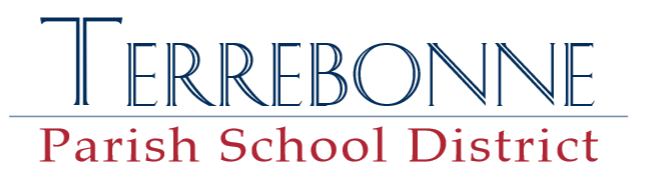 FOR IMMEDIATE RELEASE
Contact: Becky Breaux
 (985) 876-7400
BeckyBreaux@tpsd.orgTOP TERREBONNE STUDENT, PRINCIPALS, TEACHERS AND SUPPORT STAFF HONORED ELEVEN OF TERREBONNE SCHOOL DISTRICT’S FINEST RECOGNIZED FOR THEIR ACHIEVEMENTSHouma, La. August 20, 2014 – The Terrebonne Parish School Board bi-monthly meeting had an air of a night at the Oscars as one after another after another of Terrebonne schools finest came to the podium to accept top recognition for their work and achievement as the school board presented Principal of the Year, Teacher of the Year, Outstanding School Support Employee of the Year awards.  The board also recognized the 2014 Louisiana and Terrebonne Middle School Student of the Year, Lacache Middle School’s Adeline Martin.Receiving Principal of the Year awards were: for elementary schools, Dr. Myra Austin, Principal of Acadian Elementary; for middle schools, Ms. Melanie Wallis, Principal of Elysian Fields Middle School; and for high schools, Mr. Julio Contreras. Mr. Contreras was also honored for his selection as a finalist for recognition as the Louisiana Principal of the Year. Receiving Teacher of the Year honors were; for elementary schools, Ms. Megan Doiron, a teacher at Acadian Middle School; for middle schools, Ms. Amy Lecompte, a teacher at Montegut Middle School; and for high schools, Ms. Darlene Hoob, a teacher at Terrebonne High School.The school board also recognized as Outstanding School Support Employee of the Year; for elementary schools, Ms. Patty Dupre, a school bus driver; for middle schools, Mr. John Celestin, school building manager at Houma Junior High, and for high schools, Ms. Karen Detiller, secretary, H.L. Bourgeois High School.*** MORE ***Ms. Adeline Martin, now a freshman at South Terrebonne High but named as both the 2014 Terrebonne and Louisiana Middle School Student of the Year, was also honored for her work and achievements as a student at Lacache Middle.Each of the recipients in their own way expressed their deep commitment to the students whom they serve as a driving force for their dedication.  All also acknowledged the support of the school system as well as administrators and the board for making their work possible.  Stated school bus driver Patty Dupre, “I just love my job.  I love seeing the kids in the morning and I wouldn’t want to be doing anything else. I thank Mr. Martin and the board for making this possible.”According to School Board President, Roger DeHart, “We honored some very special people tonight. Each of the honorees makes a difference in many lives each day and we are so grateful to them for their service to our students and to our schools.  We also thank all of the 2,300 school board employees who also are so dedicated to their work and we look forward to a great school year with their help.”About the Terrebonne Parish School DistrictThe Terrebonne Parish School District is comprised of thirty-six schools serving students in Pre-Kindergarten through 12th grade.  Each of the district's employees strives to engage, educate and empower every student, every day resulting in ranking the school district as one of the best performing in Louisiana.  More information is available online at tpsd.org or by calling 985-876-7400.